Муниципальное бюджетное дошкольное образовательное учреждение«Детский сад комбинированного вида № 28»КОНСПЕКТ ЗАНЯТИЯ ПО ЭКОЛОГИИ во второй младшей группе                                                    на тему                                                                   «НАСЕКОМЫЕ»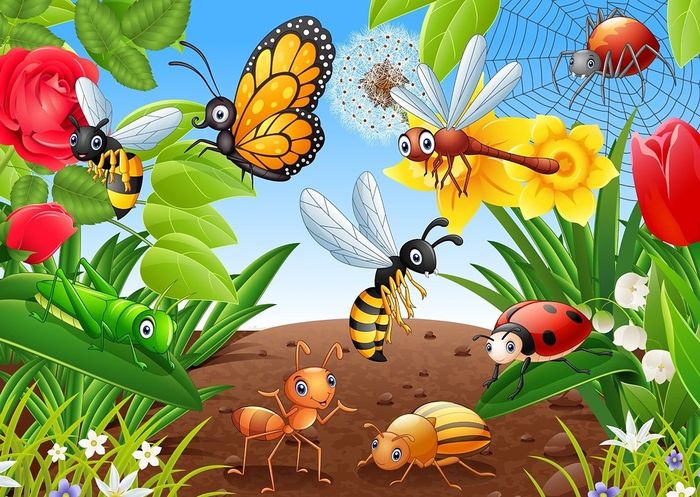                         Подготовила и провела: Астахова Т. И.Цель:Формировать умение ориентироваться в природном окружении.Задачи:1.Закрепить и расширить представления о насекомых и их характерных признаках.
2.Воспитывать интерес и бережное отношение к насекомым, желание узнать о них что-то новое.3.Обогащать словарный запас детей: насекомые, бабочки, божья коровка, пчела.4.Формировать основы безопасного поведения в природе.5. Способствовать формированию у детей положительных эмоций.Предварительная работа:- рассматривание насекомых на улице и на картинках;-отгадывание загадок про насекомых;- чтение стихов, сказок про насекомых.Оборудование:Картинки насекомых, атрибуты к играм, игрушечные насекомые, цветы, доска с картинками лугаПредполагаемый результат:Углубить у детей знания о мире насекомых.Ход занятия:Воспитатель: Ребята, вы любите ходить с родителями в лес, на луг.Дети: Да. Воспитатель: Я вам сегодня предлагаю отправиться на прогулку на лесную поляну. Только давайте договоримся идти очень аккуратно, смотрите под ноги, чтобы не наступить на цветочки и жителей этой поляны. Договорились?Дети: Да.Воспитатель: Мы к лесной полянке вышли,Поднимая ноги выше.Через кустики и кочки,Через ветки и пенёчки.Кто так ловко шагал,Не споткнулся, не упал? Дети: Мы.(Дети заходят  в группу, идут по краю ковра)Воспитатель:   Вот мы и пришли . Ой, посмотрите, какая красивая поляна. А посмотрите сколько здесь путешественников, они тоже пришли полюбоваться на красивую полянку и узнать кто же здесь живет. Давайте дети с ними поздороваемся. Дети: Здравствуйте!Воспитатель:  Проходите на пенечки. Дети, а как много здесь красивых цветов.  Посмотрите внимательно и расскажите, кто же здесь живет. Как можно одним словом их назвать ? Дети: Насекомые.Воспитатель: Назовите насекомых, которых вы видите на поляне. Дети: Божья коровка, бабочка, жуки, паук, пчела, сороконожка,Воспитатель: Сейчас, я вам расскажу про одно насекомое, но сначала отгадайте про него загадку.Шевелились у цветкаВсе четыре лепестка.Я сорвать его хотел -Он вспорхнул и улетел.Воспитатель: Про кого эта загадка?  Дети: Про бабочку.Воспитатель: Да, конечно это бабочка.  Здесь на столе  лежат картинки насекомых, Дима , иди найди  здесь бабочку и помести ее на доску, на которой изображен луг,  чтобы лучше было видно ее.   Дети, а какие у бабочек крылышки? Дети: Красивые, яркие. Воспитатель: Крылья бабочки покрыты мелкими чешуйками, когда берем бабочку за крылья, то чешуйки облетают. Такая бабочка погибает. А где любят сидеть бабочки? Дети: На цветах. Воспитатель: А чем бабочка питается? Дети: Нектаром.Воспитатель: Да они пьются нектаром - сладкий сок с цветов, а пьют его бабочки носиком  - хоботком. Бабочек в природе очень много , а вот одна из них прилетела к нам, она сейчас с вами поиграет.Гимнастика для глаз «Бабочка»Следите глазками за бабочкой. Бабочка летает повсюду: налево летит, направо летит, порхает по кругу, вверх, вниз и назад спешит на свой цветочек.   Воспитатель: А сейчас отгадайте другую загадку, и вы узнаете, как называется следующее насекомое.Всё жужжит, жужжит, жужжит,Над цветком она кружит,Целый день, словно юла,А зовут её …Дети: Пчела.Воспитатель:  Артем, иди найди пчелку на столе и прикрепи на доску. Пчелы – большие труженики. Они летают, собирают нектар. Пчёлы, в отличие от людей, не умеют разговаривать. Общаются при помощи танца. Когда пчела-разведчик находит подходящую поляну с цветами, она быстро возвращается домой, чтобы «рассказать» о своей находке своим товарищам, где находится пища и как к ней добраться. Пчела является одним из самых замечательных подарков природы, она нам мед дает. Пчелы живут большими семьями. А где живут они?Дети: В улье.  Воспитатель: Правильно, дети. Давайте с вами поиграем в игру «Пчелки».Игра «Пчелки»Утром пчёлки проснулись, (Встают и протирают глазки.)Улыбнулись, потянулись. (Улыбаются и потягиваются)Раз - росой они умылись. (Умываются)Два - изящно покружились. (Кружатся)Три- нагнулись и присели. (Наклоняются и приседают.)На четыре – полетели. (Летают и жужжат).Воспитатель: Сейчас отгадайте еще одну загадку, и вы узнаете, кто еще живет на полянке.                          На берёзовом листочкеКто-то красненький сидит.Спинка, крылья – в чёрных точках.Замерла, как будто спит.Посидела, посидела…Вверх взвилась и улетела.Симпатичная плутовка,Это…Дети: Божья коровка.Воспитатель: Да, правильно, это божья коровка.  Ульяна , найди её и помести на доску.   Скажите  какого цвета у нее крылышки и что есть на них? Дети: Крылышки красные. А точки черного цвета.Воспитатель: Ребята, вы все правильно сказали. А коровкой назвали, потому что в минуту опасности она выделяет молочко, которое очень плохо пахнет, поэтому божью коровку никто не ест.  Она ярко-красная, чтобы все видели: есть её опасно! Божьи коровки приносят большую пользу в лесах, садах и огородах, уничтожая вредных мелких насекомых – тлей.  Если посадить божью коровку на ладонь (на ладошку детям воспитатель кладет божью коровку) и  сказать:«Божья коровка, полети на небо,там твои дети кушают конфетки,всем по одной, а тебе ни одной!»Давайте все вместе споём песенку для божьей коровки.Дети весело поют песенку.Воспитатель: Посмотрите она поверила в песенку, расправила крылышки и улетела на ромашку.Дети кладут божью коровку на ромашку.Воспитатель: Дети посмотрите внимательно на полянке находятся две божьи коровки, которые потеряли свои пятнышки, давайте им поможем. На цветах лежат черные кружочки-пятнышки, дети, вы должны их найти и положить на божью коровку.Воспитатель:  Выходите  Катя и Полина помогите  найти пятнышки.    Игра «Кто быстрее найдет пятнышки для божьей коровки»Дети находят на ромашках черные кружочки и кладут на крылышки бабочек, соревнуясь,  кто быстрее это сделает.  Соревнуются девочки с большим азартом.Воспитатель: Молодцы  девочки, вы помогли нашим красивым насекомым, они вас благодарят за помощь. Как много интересных насекомых сегодня мы увидели на лесной полянке. Давайте вспомним, о каких же насекомых мы сегодня говорили?Дети: О бабочке, о пчелке, о божьей коровке.Воспитатель: Они все разные, но что имеют общего? Дети: Туловище, головку, лапки, крылышки, усики. Воспитатель: Да, дети, этим они похожи друг на друга. Насекомых очень много, они населяют всю нашу планету. Многие насекомые прячутся, поэтому нам  кажется, что их не так много, как есть на самом деле. И на нашей поляне еще много насекомых, о которых мы с вами познакомимся в следующий раз.Воспитатель: Ребята, скажите можно трогать, обижать насекомых? Дети: Нет, они живые. Их нельзя обижать, трогать, ловить, давить.Воспитатель: Да, насекомые живые, вы правильно все сказали, а что можно делать? Дети: Любоваться надо насекомыми.Воспитатель: Молодцы, ребята, вы все знаете. Вам понравилась наша прогулка? Дети: Да, понравилась. Было очень интересно. Воспитатель: Наша прогулка на лесную поляну подошла к концу и нам пора возвращаться в детский сад. Всем спасибо за внимание.От лесной полянки вышли,
Поднимайте ноги выше,
Через кустики и кочки,
Через ветки и пенёчки,
Вот как ловко мы шагали,
не споткнулись? не упали?Дети: Нет.(Дети уходят)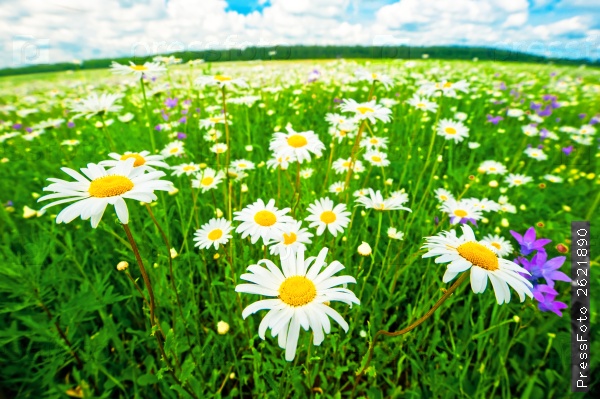 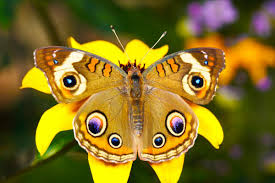 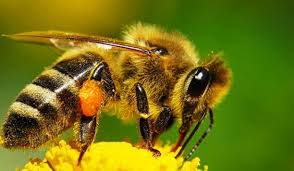 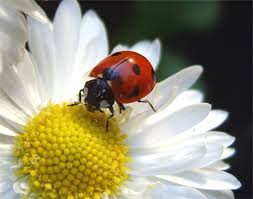 